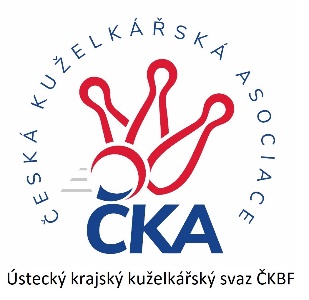       Z P R A V O D A J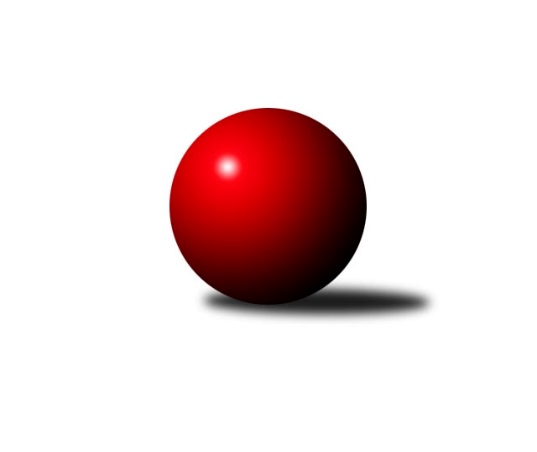 Č.6Ročník 2021/2022	6.11.2021Nejlepšího výkonu v tomto kole: 1676 dosáhlo družstvo: TJ Kovostroj Děčín BOkresní přebor - skupina B 2021/2022Výsledky 6. kolaSouhrnný přehled výsledků:TJ Kovostroj Děčín C	- ASK Lovosice B	2:4	1620:1655	2.0:6.0	4.11.TJ Kovostroj Děčín B	- TJ Union Děčín	6:0	1676:1590	5.0:3.0	5.11.Sokol Ústí n. L. C	- Sokol Roudnice nad Labem	4:2	1496:1436	4.5:3.5	5.11.SKK Bohušovice C	- KO Česká Kamenice B	4:2	1316:1252	3.0:5.0	5.11.TJ Teplice Letná C	- Sokol Ústí n. L. B	5:1	1539:1484	4.0:4.0	6.11.TJ Teplice Letná D	- TJ Lokomotiva Ústí n. L. D	4:2	1615:1554	3.0:5.0	6.11.Tabulka družstev:	1.	ASK Lovosice B	6	6	0	0	28.5 : 7.5 	35.0 : 13.0 	 1598	12	2.	Sokol Ústí n. L. C	6	5	0	1	24.0 : 12.0 	26.0 : 22.0 	 1455	10	3.	TJ Kovostroj Děčín B	6	4	0	2	22.0 : 14.0 	28.0 : 20.0 	 1618	8	4.	TJ Teplice Letná C	6	4	0	2	20.0 : 16.0 	19.0 : 29.0 	 1498	8	5.	TJ Kovostroj Děčín C	6	3	0	3	22.0 : 14.0 	29.0 : 19.0 	 1517	6	6.	KO Česká Kamenice B	6	3	0	3	20.0 : 16.0 	24.5 : 23.5 	 1427	6	7.	Sokol Roudnice nad Labem	6	2	0	4	17.0 : 19.0 	24.5 : 23.5 	 1541	4	8.	TJ Union Děčín	6	2	0	4	16.0 : 20.0 	26.0 : 22.0 	 1457	4	9.	TJ Teplice Letná D	6	2	0	4	13.0 : 23.0 	16.5 : 31.5 	 1357	4	10.	SKK Bohušovice C	6	2	0	4	12.0 : 24.0 	19.0 : 29.0 	 1378	4	11.	Sokol Ústí n. L. B	6	2	0	4	11.0 : 25.0 	17.5 : 30.5 	 1491	4	12.	TJ Lokomotiva Ústí n. L. D	6	1	0	5	10.5 : 25.5 	23.0 : 25.0 	 1548	2Podrobné výsledky kola:	 TJ Kovostroj Děčín C	1620	2:4	1655	ASK Lovosice B	Jiří Vokřál	 	 203 	 207 		410 	 0:2 	 434 	 	211 	 223		Jaroslav Ondráček	Roman Slavík	 	 197 	 234 		431 	 1:1 	 410 	 	215 	 195		Tomáš Charvát	Tomáš Mrázek	 	 207 	 157 		364 	 0:2 	 433 	 	231 	 202		Jaroslav Chot	Ladislav Bírovka	 	 187 	 228 		415 	 1:1 	 378 	 	199 	 179		Pavel Wágnerrozhodčí: Marie ČihákováNejlepší výkon utkání: 434 - Jaroslav Ondráček	 TJ Kovostroj Děčín B	1676	6:0	1590	TJ Union Děčín	Miroslav Rejchrt	 	 226 	 208 		434 	 1:1 	 433 	 	209 	 224		Martin Dítě	Jana Sobotková	 	 222 	 199 		421 	 2:0 	 376 	 	178 	 198		Václav Pavelka	Čestmír Dvořák	 	 204 	 185 		389 	 1:1 	 365 	 	174 	 191		Milan Pecha ml.	Jiří Jablonický	 	 230 	 202 		432 	 1:1 	 416 	 	212 	 204		Filip Dítěrozhodčí: Jiří HoudekNejlepší výkon utkání: 434 - Miroslav Rejchrt	 Sokol Ústí n. L. C	1496	4:2	1436	Sokol Roudnice nad Labem	Karel Zatočil	 	 179 	 196 		375 	 2:0 	 314 	 	159 	 155		Vladimír Chrpa	Simona Puschová	 	 198 	 186 		384 	 0:2 	 410 	 	200 	 210		Alois Haluska	Pavel Nováček *1	 	 178 	 175 		353 	 1.5:0.5 	 326 	 	151 	 175		Radek Plicka	Jiří Kyral	 	 185 	 199 		384 	 1:1 	 386 	 	195 	 191		Petr Došekrozhodčí: Kuneš Jaroslavstřídání: *1 od 51. hodu Jaroslav KunešNejlepší výkon utkání: 410 - Alois Haluska	 SKK Bohušovice C	1316	4:2	1252	KO Česká Kamenice B	Magdalena Šabatová	 	 136 	 152 		288 	 0:2 	 350 	 	184 	 166		Aleš Glaser	Josef Devera ml.	 	 183 	 187 		370 	 1:1 	 361 	 	187 	 174		Jiří Malec	Luďka Maříková	 	 163 	 177 		340 	 0:2 	 381 	 	180 	 201		Jan Chvátal	Sylva Vahalová	 	 166 	 152 		318 	 2:0 	 160 	 	160 	 0		Libor Hekerlerozhodčí: Magdalena ŠabatováNejlepší výkon utkání: 381 - Jan Chvátal	 TJ Teplice Letná C	1539	5:1	1484	Sokol Ústí n. L. B	Sabina Dudešková	 	 169 	 156 		325 	 0:2 	 379 	 	205 	 174		Jiří Pulchart	Jindřich Hruška	 	 173 	 182 		355 	 1:1 	 340 	 	176 	 164		Milan Wundrawitz	Martin Soukup	 	 218 	 205 		423 	 1:1 	 395 	 	221 	 174		Vladimír Mihalík	Jan Brhlík st.	 	 227 	 209 		436 	 2:0 	 370 	 	187 	 183		Pavel Mihalíkrozhodčí: Eva StaňkováNejlepší výkon utkání: 436 - Jan Brhlík st.	 TJ Teplice Letná D	1615	4:2	1554	TJ Lokomotiva Ústí n. L. D	Ivan Králik	 	 164 	 189 		353 	 0:2 	 395 	 	197 	 198		Jaroslav Vorlický	Martin Pokorný	 	 232 	 215 		447 	 1:1 	 393 	 	174 	 219		Jitka Sottnerová	Markéta Matějáková	 	 231 	 205 		436 	 2:0 	 355 	 	173 	 182		Kristýna Vorlická	Jana Němečková	 	 182 	 197 		379 	 0:2 	 411 	 	213 	 198		Josef Matoušekrozhodčí: Sabina DudeškováNejlepší výkon utkání: 447 - Martin PokornýPořadí jednotlivců:	jméno hráče	družstvo	celkem	plné	dorážka	chyby	poměr kuž.	Maximum	1.	Jaroslav Ondráček 	ASK Lovosice B	434.38	300.5	133.9	4.8	4/4	(459)	2.	Ladislav Bírovka 	TJ Kovostroj Děčín C	422.50	288.8	133.7	6.3	4/4	(428)	3.	Miroslav Rejchrt 	TJ Kovostroj Děčín B	416.25	288.3	127.9	5.2	4/4	(434)	4.	Martin Soukup 	TJ Teplice Letná C	416.00	282.8	133.2	8.2	3/4	(445)	5.	Petr Došek 	Sokol Roudnice nad Labem	413.67	289.5	124.2	10.3	4/4	(433)	6.	Jiří Vokřál 	TJ Kovostroj Děčín C	413.56	287.4	126.1	4.8	3/4	(426)	7.	Antonín Hrabě 	TJ Kovostroj Děčín B	412.75	282.5	130.3	4.5	4/4	(447)	8.	Jaroslav Chot 	ASK Lovosice B	410.75	290.6	120.2	7.8	4/4	(433)	9.	Michal Horňák 	TJ Teplice Letná C	409.17	283.7	125.5	11.3	3/4	(450)	10.	Josef Matoušek 	TJ Lokomotiva Ústí n. L. D	408.50	286.0	122.5	6.5	4/4	(422)	11.	Tomáš Charvát 	ASK Lovosice B	400.38	279.8	120.6	9.1	4/4	(414)	12.	Filip Dítě 	TJ Union Děčín	399.33	281.2	118.2	8.7	3/4	(416)	13.	Pavel Nováček 	Sokol Ústí n. L. C	399.00	282.8	116.3	8.0	4/4	(420)	14.	Alois Haluska 	Sokol Roudnice nad Labem	397.00	279.0	118.0	8.3	3/4	(413)	15.	Martin Dítě 	TJ Union Děčín	396.83	280.2	116.7	9.3	3/4	(433)	16.	Jaroslav Vorlický 	TJ Lokomotiva Ústí n. L. D	396.58	270.1	126.5	8.2	4/4	(412)	17.	Martin Pokorný 	TJ Teplice Letná D	396.00	278.1	117.9	7.8	3/4	(447)	18.	Jiří Jablonický 	TJ Kovostroj Děčín B	391.42	291.8	99.6	13.0	4/4	(432)	19.	Pavel Mihalík 	Sokol Ústí n. L. B	390.00	274.0	116.0	10.3	3/4	(400)	20.	Jan Chvátal 	KO Česká Kamenice B	382.17	288.0	94.2	14.2	4/4	(419)	21.	Vladimír Mihalík 	Sokol Ústí n. L. B	378.50	270.5	108.0	12.6	4/4	(395)	22.	Simona Puschová 	Sokol Ústí n. L. C	377.78	270.4	107.3	8.2	3/4	(393)	23.	Jitka Sottnerová 	TJ Lokomotiva Ústí n. L. D	377.38	268.8	108.6	14.9	4/4	(402)	24.	Tomáš Mrázek 	TJ Kovostroj Děčín C	374.00	273.3	100.7	12.0	3/4	(380)	25.	Radek Plicka 	Sokol Roudnice nad Labem	372.22	274.3	97.9	10.6	3/4	(405)	26.	Luďka Maříková 	SKK Bohušovice C	364.38	258.6	105.8	11.8	4/4	(400)	27.	Kristýna Vorlická 	TJ Lokomotiva Ústí n. L. D	364.00	258.6	105.4	11.9	4/4	(387)	28.	Jiří Malec 	KO Česká Kamenice B	364.00	271.7	92.3	14.0	3/4	(368)	29.	Vladimír Chrpa 	Sokol Roudnice nad Labem	363.75	258.8	105.0	12.9	4/4	(400)	30.	Aleš Glaser 	KO Česká Kamenice B	363.33	264.0	99.3	15.0	3/4	(377)	31.	Milan Wundrawitz 	Sokol Ústí n. L. B	362.17	266.1	96.1	15.7	4/4	(386)	32.	Jiří Kyral 	Sokol Ústí n. L. C	359.75	257.8	102.0	11.6	4/4	(384)	33.	Václav Pavelka 	TJ Union Děčín	352.00	258.7	93.3	15.7	3/4	(376)	34.	Jindřich Hruška 	TJ Teplice Letná C	350.75	247.6	103.1	12.9	4/4	(398)	35.	Jana Němečková 	TJ Teplice Letná D	348.13	245.9	102.3	14.0	4/4	(379)	36.	Markéta Matějáková 	TJ Teplice Letná D	346.25	250.8	95.4	13.2	4/4	(436)	37.	Eva Staňková 	TJ Teplice Letná C	340.67	246.7	94.0	14.3	3/4	(352)	38.	Marie Kokešová 	TJ Kovostroj Děčín C	338.00	258.3	79.7	21.0	3/4	(355)	39.	Sabina Dudešková 	TJ Teplice Letná C	329.33	250.3	79.0	18.7	3/4	(342)	40.	Pavel Wágner 	ASK Lovosice B	324.33	235.3	89.0	18.0	3/4	(378)	41.	Magdalena Šabatová 	SKK Bohušovice C	323.67	237.8	85.8	15.5	4/4	(370)	42.	Jan Baco 	TJ Union Děčín	310.33	230.7	79.7	21.0	3/4	(335)	43.	Libor Hekerle 	KO Česká Kamenice B	293.00	206.3	86.7	12.0	3/4	(405)		Jan Brhlík  st.	TJ Teplice Letná C	421.00	291.5	129.5	8.3	2/4	(436)		Ondřej Šimsa 	TJ Teplice Letná C	419.00	303.0	116.0	10.0	1/4	(419)		Zdeněk Šimáček 	Sokol Roudnice nad Labem	413.00	287.0	126.0	3.0	1/4	(413)		Jana Sobotková 	TJ Kovostroj Děčín B	413.00	292.3	120.8	7.0	2/4	(421)		Matěj Petýrek 	TJ Lokomotiva Ústí n. L. D	410.00	289.0	121.0	10.0	1/4	(421)		Petr Zalabák  ml.	ASK Lovosice B	409.67	283.2	126.5	8.7	2/4	(423)		Čestmír Dvořák 	TJ Kovostroj Děčín B	408.25	284.5	123.8	9.5	2/4	(424)		Věra Šimečková 	KO Česká Kamenice B	407.00	294.0	113.0	5.0	1/4	(407)		Petr Kumstát 	TJ Union Děčín	396.75	284.8	112.0	9.0	2/4	(429)		Jiří Pulchart 	Sokol Ústí n. L. B	388.33	285.8	102.5	9.7	2/4	(409)		Roman Slavík 	TJ Kovostroj Děčín C	385.25	276.8	108.5	9.8	2/4	(431)		Eva Říhová 	KO Česká Kamenice B	384.33	286.2	98.2	12.5	2/4	(392)		Miroslav Král 	KO Česká Kamenice B	384.00	271.0	113.0	12.0	1/4	(384)		Emilie Nováková 	TJ Kovostroj Děčín B	380.00	284.0	96.0	12.0	1/4	(380)		Josef Devera  ml.	SKK Bohušovice C	374.33	273.8	100.5	11.2	2/4	(416)		Jiří Houdek 	TJ Kovostroj Děčín C	371.50	265.5	106.0	12.0	1/4	(382)		Josef Kecher 	Sokol Roudnice nad Labem	369.67	281.0	88.7	16.3	2/4	(391)		Karel Zatočil 	Sokol Ústí n. L. C	366.25	272.5	93.8	13.5	2/4	(375)		Milan Pecha  ml.	TJ Union Děčín	365.50	272.7	92.8	14.2	2/4	(401)		Olga Urbanová 	KO Česká Kamenice B	356.25	261.3	95.0	13.5	2/4	(404)		Eugen Šroff 	Sokol Ústí n. L. B	354.33	260.3	94.0	12.3	1/4	(370)		Tereza Brožková 	SKK Bohušovice C	350.50	242.5	108.0	12.0	2/4	(389)		Ivan Králik 	TJ Teplice Letná D	350.00	261.3	88.8	14.5	2/4	(353)		Petr Prouza  ml.	SKK Bohušovice C	347.00	255.5	91.5	16.0	2/4	(359)		Sára Fouknerová 	Sokol Ústí n. L. B	340.00	269.0	71.0	25.0	1/4	(340)		Jaroslav Kuneš 	Sokol Ústí n. L. C	331.00	250.3	80.8	17.0	2/4	(344)		Sylva Vahalová 	SKK Bohušovice C	317.83	228.3	89.5	16.2	2/4	(335)		Zdeněk Štětka 	TJ Union Děčín	314.00	234.0	80.0	13.0	1/4	(314)		Petr Šanda 	Sokol Ústí n. L. C	310.00	224.0	86.0	20.0	1/4	(310)		Karel Šrámek 	TJ Teplice Letná D	291.50	210.0	81.5	23.5	1/4	(315)		Jana Jarošová 	TJ Teplice Letná D	279.50	192.0	87.5	21.5	2/4	(300)		František Mourek 	TJ Union Děčín	268.00	197.0	71.0	24.0	1/4	(268)		Radek Šupol 	TJ Teplice Letná D	247.00	167.0	80.0	23.0	1/4	(247)		Marie Čiháková 	TJ Kovostroj Děčín C	247.00	184.0	63.0	22.0	1/4	(247)Sportovně technické informace:Starty náhradníků:registrační číslo	jméno a příjmení 	datum startu 	družstvo	číslo startu
Hráči dopsaní na soupisku:registrační číslo	jméno a příjmení 	datum startu 	družstvo	Program dalšího kola:7. kolo11.11.2021	čt	17:00	TJ Lokomotiva Ústí n. L. D - Sokol Ústí n. L. C	12.11.2021	pá	17:00	Sokol Roudnice nad Labem - SKK Bohušovice C	12.11.2021	pá	17:00	TJ Union Děčín - KO Česká Kamenice B	12.11.2021	pá	17:00	Sokol Ústí n. L. B - TJ Teplice Letná D	12.11.2021	pá	17:00	TJ Kovostroj Děčín B - TJ Kovostroj Děčín C	13.11.2021	so	9:00	ASK Lovosice B - TJ Teplice Letná C	Nejlepší šestka kola - absolutněNejlepší šestka kola - absolutněNejlepší šestka kola - absolutněNejlepší šestka kola - absolutněNejlepší šestka kola - dle průměru kuželenNejlepší šestka kola - dle průměru kuželenNejlepší šestka kola - dle průměru kuželenNejlepší šestka kola - dle průměru kuželenNejlepší šestka kola - dle průměru kuželenPočetJménoNázev týmuVýkonPočetJménoNázev týmuPrůměr (%)Výkon2xMartin PokornýTeplice D4472xMartin PokornýTeplice D120.264471xMarkéta MatějákováTeplice D4361xMarkéta MatějákováTeplice D117.34362xJan Brhlík st.Teplice C4361xJan Brhlík st.Teplice C111.624363xMiroslav RejchrtKovostroj B4342xJosef MatoušekLok. Ústí n/L. D110.574115xJaroslav OndráčekLovosice B4341xAlois HaluskaRoudnice110.294101xJaroslav ChotLovosice B4335xJaroslav OndráčekLovosice B108.52434